              День двора в 17/10 – душевный праздник Накануне празднования Дня Республики и фестиваля цветов «Акварель» возле дома 17/10 прошёл традиционный праздник «День двора». Его организовали администрация Центрального района совместно с УК «Ремжилстрой». Жителей окрестных домов приветствовали представители городской администрации и пенсионного фонда. Они поздравили челнинцев с праздником, порадовались вместе с ними ухоженности двора, великолепным цветникам. Радостное, праздничное настроение собравшимся на праздник горожанам задушевными и весёлыми номерами создали артисты дома дружбы народов «Родник». Представители госучреждений пришли на праздник не с пустыми руками. Накануне Дня знаний они вручили подарки первоклассникам – новенькие учебные комплекты.Общественные и творческие организации провели на празднике мастер-классы для всех желающих. Как всегда были организованы выставки рукоделья, огородных достижений.Особое восхищение у гостей праздника вызвали великолепные картины Марьям бике Яхиной, выполненные бисером. Невозможно было глаз оторвать от разнообразных по сюжетам, краскам, технике исполнения художественных произведений. Директору ООО «ЖЭУ-14» Юлии Вячеславовне Широковой от главы Центрального исполкома администрации города вручено Благодарственное письмо за 1 место в конкурсе «Лучший двор». 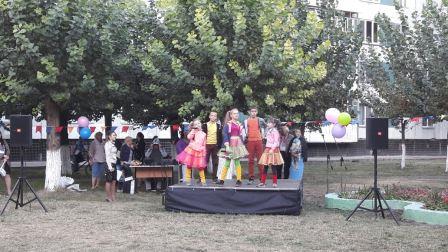 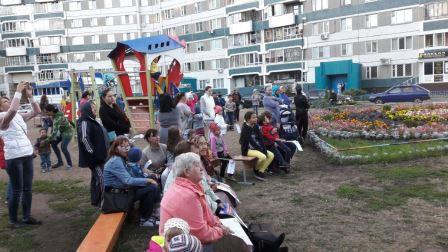 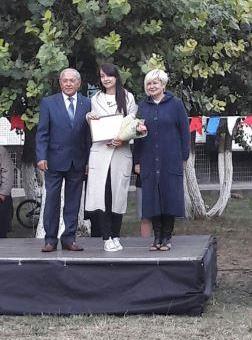 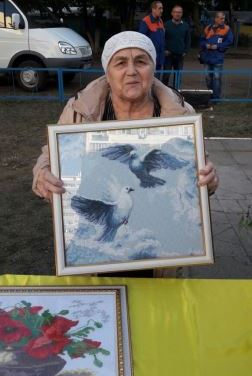 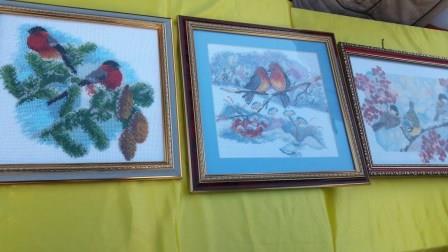 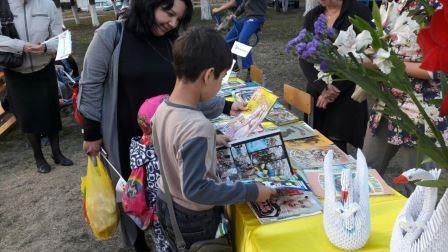 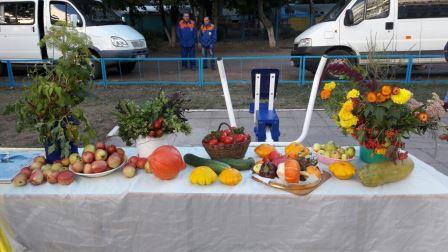 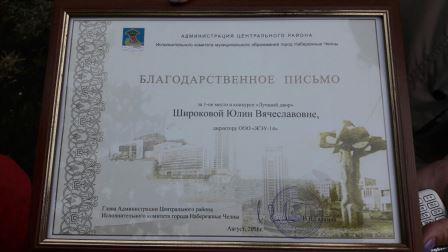 